SEMANA DEL 10 AL 14 DE MAYO DE 2021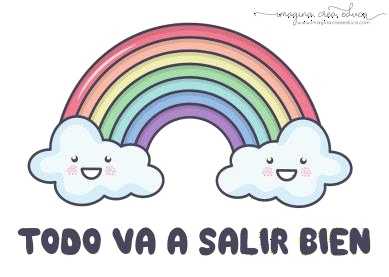 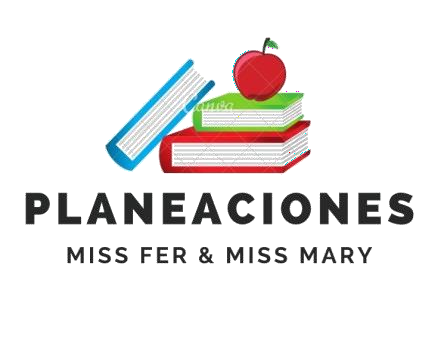 PLAN DE TRABAJOESCUELA PRIMARIA:  	CUARTO GRADO MAESTRO (A) :  	NOTA: si aún no tienes los libros de textos, soló realiza las actividades del cuaderno.NOTA: es importante que veas las clases por la televisión diariamente para poder realizar tus actividades.ASIGNATURAAPRENDIZAJEESPERADOPROGRAMADE TVACTIVIDADESSEGUIMIENTO YRETROALIMENTACIÓNLUNESFormación Cívica y ÉticaIdentifica las funciones de las autoridades e instituciones de su entidad en la aplicación y el respeto de las normas y leyes, así como la corresponsabilidad de los ciudadanos para el financiamiento de los servicios públicos mediante el pago de impuestos.Por definirInvestiga en internet o pregunta a adultos cercanos a ti, cuales son los deberes y funciones de las autoridades de tu comunidad.Escribe en tu libreta10 funciones de las autoridades de tu localidad.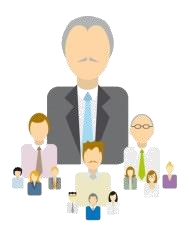 Lee las paginas 102 y 103 de tu libro de formación.Envía evidencias de tus trabajos al whatsApp de tu maestro (a), tienes hasta las 9:00 p.m de cada día..NOTA: no olvides ponerle la fecha a cada trabajo y tú nombre en la parte de arriba.LUNESEducación SocioemocionalExplica la intensidad de cada una de las emociones relacionadas con el miedo y cómo las puede aprovechar para el bienestar propio y de los demás.Por definirPinta del mismo color la emoción, el comportamiento y  el pensamiento que están relacionados.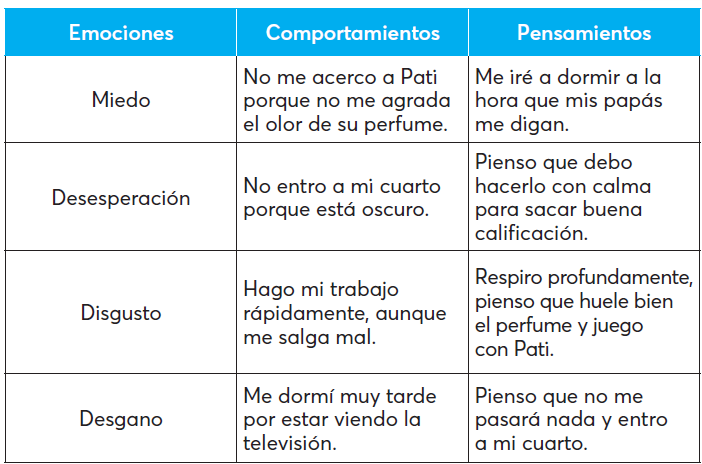 Envía evidencias de tus trabajos al whatsApp de tu maestro (a), tienes hasta las 9:00 p.m de cada día..NOTA: no olvides ponerle la fecha a cada trabajo y tú nombre en la parte de arriba.CienciasNaturalesDescribe algunos efectos del calor en los materiales y su aprovechamiento en diversas actividades.Por definirResponde la siguiente pregunta en tu libreta.¿Por qué cuando hace mucho frio es común que las personas froten sus manos?Analiza la pagina 114 de tu libro de ciencias.VidasaludableRealiza actividades físicasde manera cotidiana, con la intención de sentirse bien y cuidar su salud.Por definirInvita a los miembros de tu hogar a realizar junto contigo elsiguiente video sobre activación física. https://www.youtube.com/watch?v=nxpjpOUEmQ8ASIGNATUR AAPRENDIZAJE ESPERADOPROGRAM A DE TVACTIVIDADESACTIVIDADESACTIVIDADESSEGUIMIENTO Y RETROALIMENTACIÓNMARTESHistoriaExplica causas y consecuencias del descontento social y político en Nueva España.Por definirAnota la siguiente información en tu cuaderno.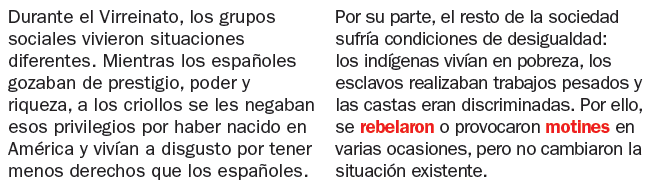 Escribe en el esquema la razón del descontento de cada grupo social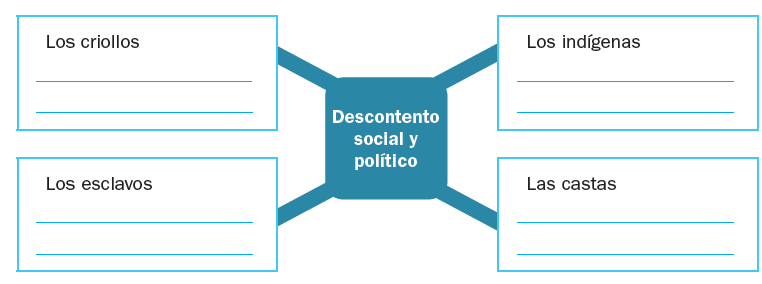 Anota la siguiente información en tu cuaderno.Escribe en el esquema la razón del descontento de cada grupo socialEnvía evidencias de tus trabajos al whatsApp de tu maestro (a), tienes hasta las 9:00 p.m de cada día.NOTA: no olvides ponerle la fecha a cada trabajo y tú nombre en la parte de arriba.MARTESHistoriaExplica causas y consecuencias del descontento social y político en Nueva España.Por definirlee la pagina 139 y 140 de tu libro de historia.Envía evidencias de tus trabajos al whatsApp de tu maestro (a), tienes hasta las 9:00 p.m de cada día.NOTA: no olvides ponerle la fecha a cada trabajo y tú nombre en la parte de arriba.MARTESHistoriaExplica causas y consecuencias del descontento social y político en Nueva España.Por definirEnvía evidencias de tus trabajos al whatsApp de tu maestro (a), tienes hasta las 9:00 p.m de cada día.NOTA: no olvides ponerle la fecha a cada trabajo y tú nombre en la parte de arriba.MatemáticasCalcula aproximadament e el perímetro y el área de figuras poligonales mediante diversos procedimientos, como reticulados, yuxtaponiendo los lados sobre una recta numérica, etcétera.Por definirUtiliza la unidad de media para calcular el perímetro y el área de cada figura.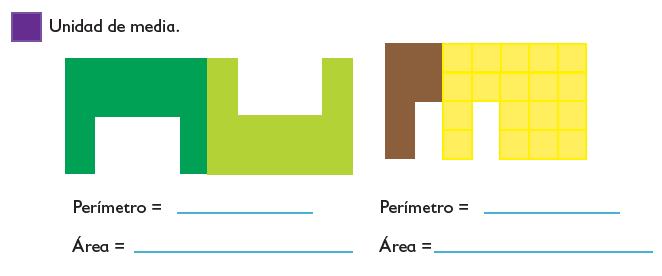 Realiza la pagina 146, 147 y 148 de tu libro de matemáticasLenguamaternaIdentifica la organización de una enciclopedia para localizar información.Identifica laPor definir¿Alguna vez has leído alguna enciclopedia?Analiza el índice de las enciclopedias y después responde en tu cuaderno.¿Cómo esta organizada la información? ¿es fácil encontrar un tema que estes buscando en el índice? ¿Qué es lo que mas te llamo la atención de las enciclopedias?función de lasdistintas partes deun textoexpositivo.GeografíaDistingue la participación económica de las entidades federativas en México.Por definirResonde las siguientes preguntas en tu cuaderno.¿Cómo organizan los gastos económicos en tu hogar?¿Quiénes aportan para los gastos en tu casa?Realiza la paginaa 146 de tu libro de geografía.ASIGNATUR AAPRENDIZAJE ESPERADOPROGRAM A DE TVACTIVIDADESSEGUIMIENTO YRETROALIMENTACIÓ NMIÉRCOLESMatemáticasCalcula aproximadament e el perímetro y el área de figuras poligonales mediante diversos procedimientos, como reticulados, yuxtaponiendo los lados sobre una recta numérica, etcétera.Por definirDibuja en la cuadrícula..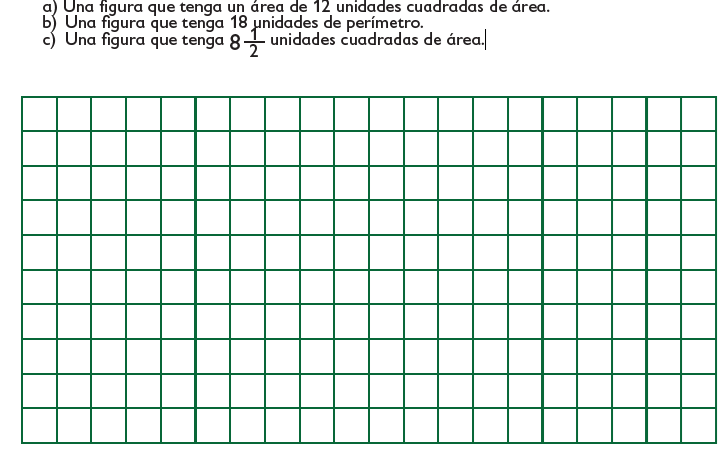 Realiza la pagina 149 y 150 de tu libro de matemáticas.Envía evidencias de tus trabajos al whatsApp de tu maestro (a), tienes hasta las 9:00 p.m de cada día.NOTA: no olvides ponerle la fecha a cada trabajo y tú nombre en la parte de arriba.MIÉRCOLESCienciasNaturalesDescribe algunos efectos del calor en los materiales y su aprovechamiento en diversas actividades.Por definirRealiza la pagina 115 de tu libro de ciencias.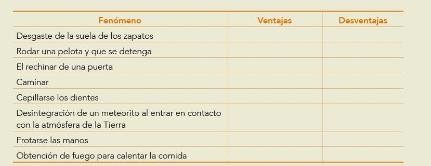 Envía evidencias de tus trabajos al whatsApp de tu maestro (a), tienes hasta las 9:00 p.m de cada día.NOTA: no olvides ponerle la fecha a cada trabajo y tú nombre en la parte de arriba.HistoriaExplica causas y consecuencias del descontento social y político en Nueva España.Por definirAnota el nombre del grupo social que expresó su descontento en cada caso.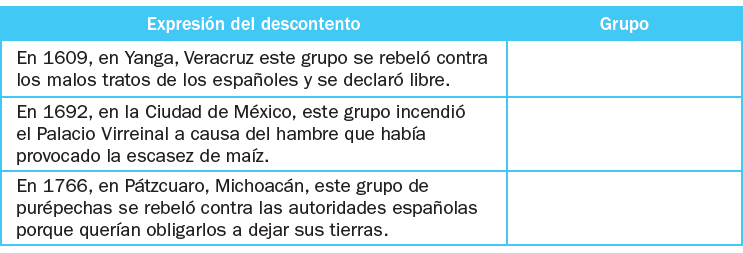 Lee las paginas 139, 140 y 141 de tu libro de historia.LenguamaternaIdentifica aspectos relevantes de los escenarios y personajes de narraciones mexicanas.Reconoce elementos de las narraciones: estado inicial, aparición de un conflicto y resolución del conflicto.Por definirRealiza la tablo de la pagina 109 de tu libro de español sobre leyendas, fabulas,cuentos mexicanos.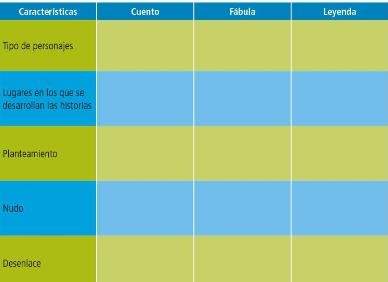 ASIGNATUR AAPRENDIZAJE ESPERADOPROGRAM A DE TVACTIVIDADESSEGUIMIENTO Y RETROALIMENTACIÓNJUEVESGeografíaDistingue la calidad de vida del lugar donde vive en relación con México.Por definirAnota la siguiente información en tu libreta.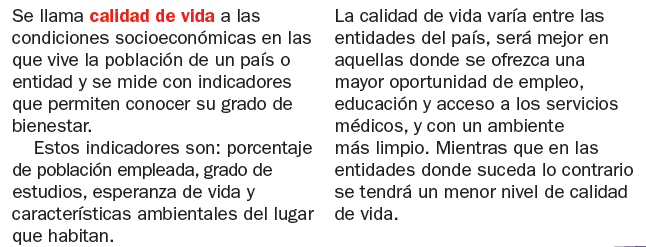 Envía evidencias de tus trabajos al whatsApp de tu maestro (a), tienes hasta las 9:00 p.m de cada día.NOTA: no olvides ponerle la fecha a cada trabajo y tú nombre en la parte de arriba.JUEVESMatemáticasCalcula aproximadamente el perímetro y el área de figuras poligonales mediante diversos procedimientos, como reticulados, yuxtaponiendo los lados sobre una recta numérica, etcétera.Por definirAnota la cantidad de unidades cuadradas que se emplearon para la parte coloreada delas siguientes figuras.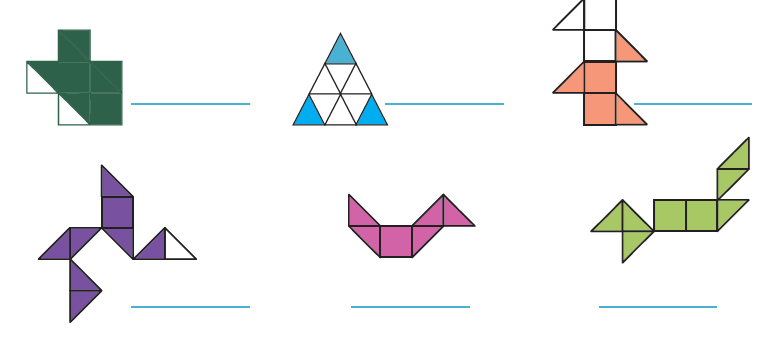 Envía evidencias de tus trabajos al whatsApp de tu maestro (a), tienes hasta las 9:00 p.m de cada día.NOTA: no olvides ponerle la fecha a cada trabajo y tú nombre en la parte de arriba.LenguamaternaIdentifica aspectos relevantes de los escenarios y personajes de narraciones mexicanas.Reconoce elementos de las narraciones: estado inicial, aparición de un conflicto y resolución del conflicto.Por definirLee la siguiente lectura de la pagina 110 y contesta las preguntas.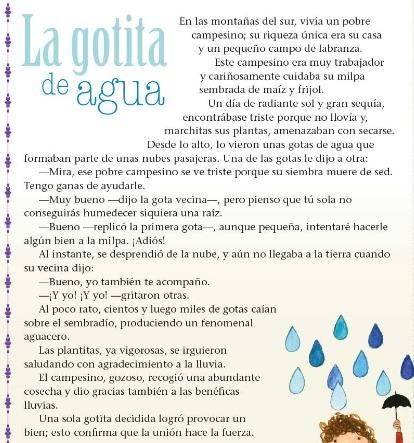 ¿De que se trata?¿Quiénes son los personajes?¿En donde sucede la historia?¿Cuál es el conflicto?¿Cómo se resuelve?¿La historia se narra en presente, pasado o futuro?ASIGNATUR AAPRENDIZAJE ESPERADOPROGRAM A DE TVACTIVIDADESSEGUIMIENTO YRETROALIMENTACIÓ NVIERNESMatemáticasConstruye y usa las fórmulas para calcular el perímetro y el área del rectángulo.Por definirDibuja en la cuadrícula dos figuras diferentes que tengan igual perímetro y diferenteárea.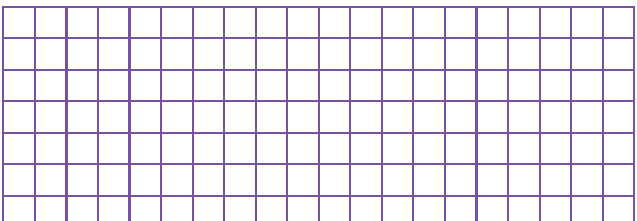 Realiza la pagina 151 de tu libro de matemáticas.Envía evidencias de tus trabajos al whatsApp de tu maestro (a), tienes hasta las 9:00 p.m de cada día.NOTA: no olvides ponerle la fecha a cada trabajo y tú nombre en la parte de arriba.VIERNESLenguamaternaElabora un glosario con neologismos.Por definirElabora un glosario con neologismos, minimo mencionar 10.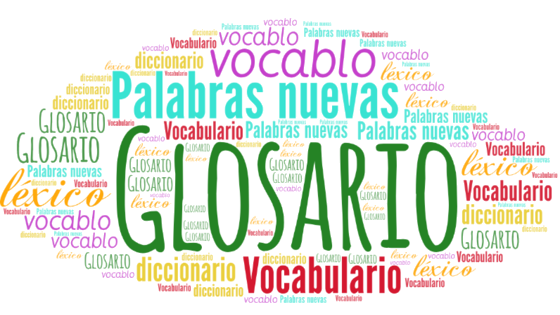 Envía evidencias de tus trabajos al whatsApp de tu maestro (a), tienes hasta las 9:00 p.m de cada día.NOTA: no olvides ponerle la fecha a cada trabajo y tú nombre en la parte de arriba.VIERNESEducación socioemociona lRegula las emociones relacionadas con el miedo de acuerdo a la motivación, el estímulo y las reacciones que las provocan, así como al logro de metas personales y colectivas.Por definirTodas las personas tenemos miedos y temores en la vida, hay personas que le tienenmiedo a las arañas, otras a los aviones ¿Cuál es tu miedo?Escribe en tu cuaderno ¿Cuál es tu mayor miedo? ¿Por qué te causa ese sentimiento?¿Qué haras para quitar ese miedo de tu vida? ¿puedes vencer ese sentimiento?.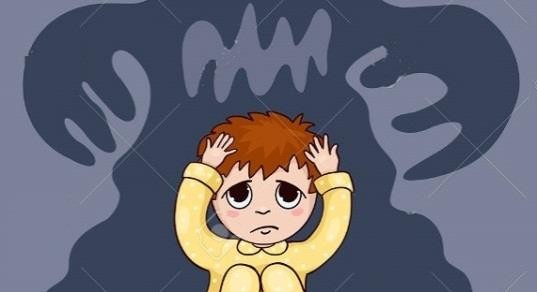 Envía evidencias de tus trabajos al whatsApp de tu maestro (a), tienes hasta las 9:00 p.m de cada día.NOTA: no olvides ponerle la fecha a cada trabajo y tú nombre en la parte de arriba.VidasaludableValora sus logros para afrontar nuevos retos en el juego y la actividad física.Por definirEl deporte es muy importante para la salud de nuestro cuerpo, además de pasarmomentos de diversión practicando dicha actividad. Este fin de semana invita a los miembros de tu hogar a realizar tu deporte favorito, todas las edades pueden participar.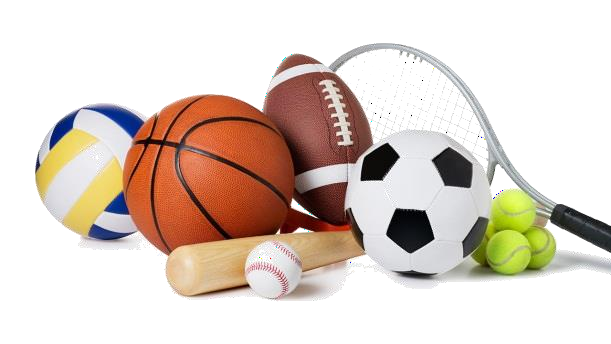 